SmartFix-Konzept für Ankylos und Xive um Retentionskappen erweitertSmartFix hat sich als einfaches implantatprothetisches Verfahren zur Sofortversorgung von zahnlosen Patienten mit verschraubten Brücken oder Stegprothesen etabliert. Die neuen Retentionskappen sind ideal zur Abformung und Übertragung der Aufbauposition. Gleichzeitig können sie zur Erstellung von Langzeitprovisorien eingesetzt und dabei auch in modifizierte bestehende Prothesen integriert werden.Mannheim, 25. Juli 2017. Wenn im zahnlosen Kiefer trotz limitiertem Platzangebot eine Sofortversorgung ohne Augmentation gewünscht ist, bietet SmartFix eine günstige und zuverlässige Option. Eine festsitzende Vollprothese wird im Ober- oder Unterkiefer von lediglich vier Implantaten gestützt, die durch eine angulierte Positionierung die anatomisch kritischen Bereiche umgehen können. SmartFix, das für die Implantatsysteme Ankylos und Xive zur Verfügung steht, zeichnet sich durch einen sehr stabilen Prothesensitz aus: Die prothetische Unterstützungsfläche wird durch die schräge Implantatposition nach distal ausgedehnt und der ortsständige Knochen optimal ausgenutzt. Die abgewinkelten Aufbauten wiederum ermöglichen optimale Ergebnisse in Bezug auf Ästhetik und Funktion und die kurze und flexible Einbringhilfe erleichtert die Handhabung.Das bestechend einfache Verfahren wird nun nochmals erleichtert. Die neuen Retentionskappen dienen zur einfachen Abformung (PickUp) auf Aufbauniveau und darüber hinaus zur Erstellung von Langzeitprovisorien. Dafür können die Kappen mittels Polymerisation auch mit einer vorhandenen und entsprechend ausgeschliffenen Prothese oder Brücke verbunden werden. Perfektes Handling und hohe PatientenzufriedenheitDie Retentionskappen bestehen aus einer Titanlegierung (Grade 5) und sind in einer kurzen und langen Ausführung verfügbar. Die Farbkodierung und Lasermarkierung machen das Handling sicher und schnell. SmartFix ist ideal für ältere Patienten, die eine Augmentation scheuen und ohne lange Einheilzeiten die Vorzüge der implantologischen Versorgung genießen wollen. Dr. Karsten Wagner, Geschäftsführer von Dentsply Sirona Implants Deutschland, stellt fest: „SmartFix ist ein gutes Beispiel, wie Lebensqualität in vergleichsweise kurzer Zeit durch Implantate gewonnen werden kann, gerade im Alter. Mit diesem kosteneffizienten Behandlungskonzept lässt sich die Patientenzufriedenheit verbessern und der Praxiserfolg steigern.“ Die Retentionskappen mit der Option, eine vorhandene Prothese zumindest vorübergehend weiter zu nutzen, seien besonders pragmatisch und patientenorientiert, so Wagner.Weiter Informationen zum SmartFix-Konzept für Ankylos und Xive und den neuen Retentionskappen finden Sie unter implants-de-info@dentsplysirona.com, unter Tel. 0621 4302-010 oder unter www.dentsplysirona.com/implants.Für das Astra Tech Implant System EV und für OsseoSpeed Profile EV wird das SmartFix-Konzept in Deutschland voraussichtlich Ende des Jahres verfügbar sein.BILDMATERIAL steht auf der Website zum > Download bereit.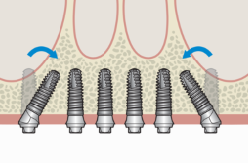 Durch schräg gesetzte Implantate kann im Oberkiefer der sonst notwendige Sinuslift vermieden werden.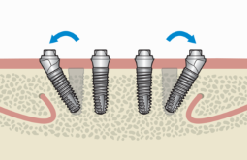 Im Unterkiefer kann man durch schräg gesetzte Implantate die anatomischen Strukturen optimal ausnutzen, um ein größtmögliches Unterstützungspolygon zu erhalten.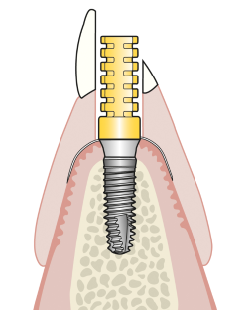 Die neu verfügbaren Retentionskappen können leicht in eine vorhandene Prothese einpolymerisiert und zudem als Abdruckpfosten verwendet werden.